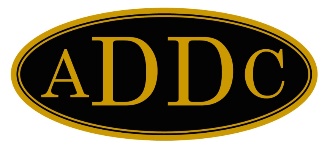 May, 2021Spring is in full motion now! Today’s high 91 degrees, yikes. The snowstorm of the South seems like yesterday. There are plenty of memes out there that describe our weather moods quite well!Congratulations to the Westbank Club for 45 years of clubdome. Dorothy Semon and I had the pleasure of joining the Westbank Club for their celebration. 34 members strong says a lot for our industry right now and I find it very encouraging. Thank you Judi Adams and the Westbank Club for your wonderful hospitality. Who is ready for a Region Meeting? May 22, 2021. Red River Desk and Derrick Club is gathering at the Petroleum Club in downtown Shreveport with the hopes of sharing the experience! The hope is because with technology, you never know and the experience, well, sign on and see. If anyone would like to join us please know you are certainly welcomed. We will have a continental breakfast available and lunch about 12. Your costs would simply be $20 for lunch. We would appreciate advance notice of course for venue meal prep. Now, I am fairly transparent, so know that I am working towards something I know nothing about, “technology”. I do know that a couple regions have had their virtual meetings and call it a success. An agenda is coming I promise. Putting several restrictions from COVID behind us, let’s have fun, laugh and enjoy each other. I declare May 22nd our “off to the races” moment, our “opening the gates” moment. In keeping with the Kentucky Derby held in May, show us your hats. What horse are you pulling for? Make it up! Send me a picture so we can share and VOTE. Yes, somehow we will vote and there will be a winner and a prize!!! Dorothy Semon has already completed hers and will be entering the race as Mrs. Daisy. She has way too much enthusiasm. Look out for a good number of emails coming through in May. Information overload but electronic information is our lifeline. Read read read!Margie Steed2021 Southeast Region Director“Do one thing every day that scares you.” — Eleanor Roosevelt.